Architect & EngineerSpecifications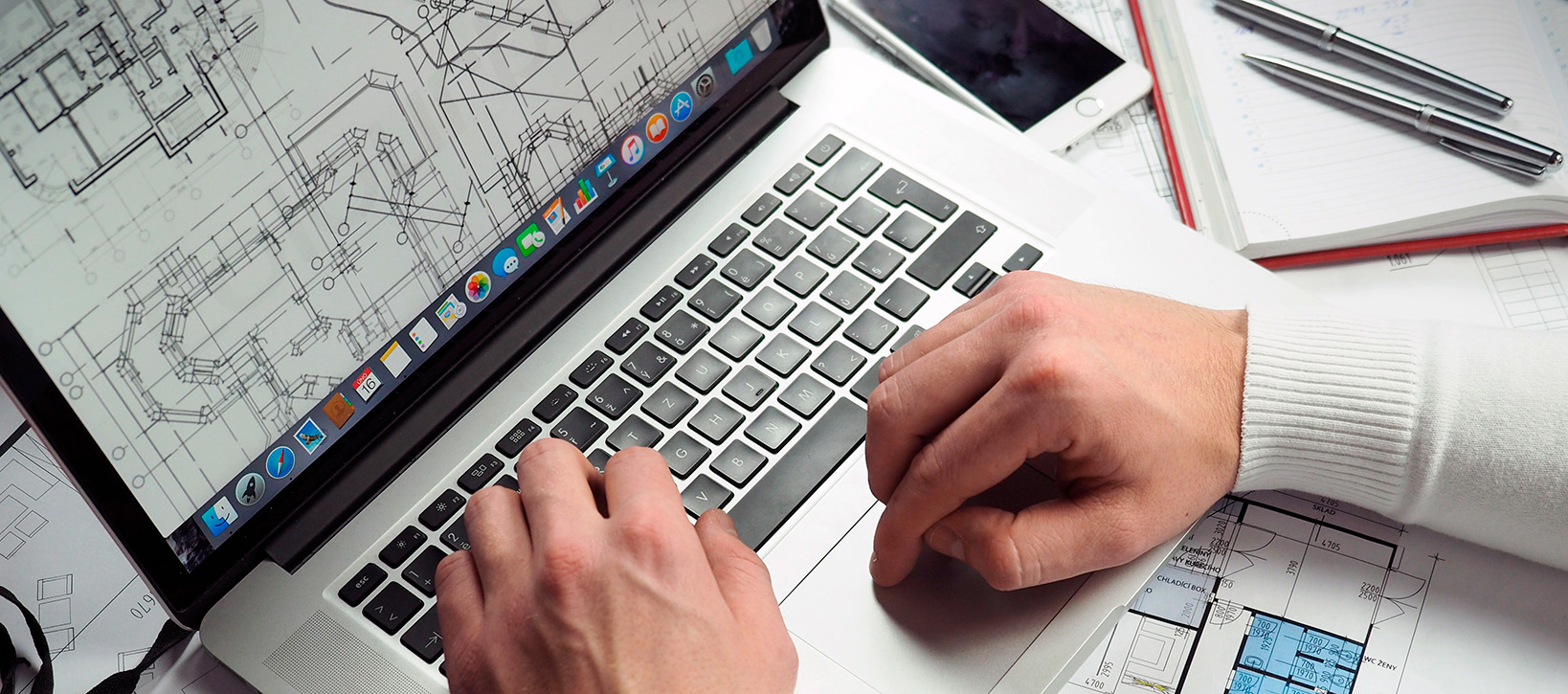 1. EN54 PA/VA MAIN CONTROLLER & EXTENSIONS1.1. Public Address, Background Music and Voice Alarm System’s Main Controller 8 x 120 WThe public address, background music and voice alarm system’s main controller is a compact EN 54-16 certified PA/VA system that ensures a fast, safe and controlled emergency evacuation. This unit represents a cost-effective voice evacuation and public address system due to its cutting-edge features, excellent audio quality and flexibility in just 2U: 8 class D amplifiers, 5 audio inputs, 7 x 8 audio matrix (39 x 1024 digital), touch screen, audio over Ethernet, etc.With the configuration software (included), it is possible to configure the equipment remotely and create events to perform actions in the system triggered by conditions of: input level, date&time, UDP command, a GPIO or button from multi-zone paging microphone.General Features5 audio inputs.8 class D amplifiers with two configurations for 100V/70 V lines: 8 class D amplifiers of 120 W per channel. Audio Matrix 7 x 8 (digital up to 39 x 2014).8 pre-amp outputs for external PA amplifiers connection.Up to 8 multi-zone microphones or voice alarm panels connected with CAT5 UTP cable.DSP: 7-band input/output parametric equalizer, loudness, sound enhancer, independent volume control per each I/0 channel and audio filters.Triple Ethernet port: for digital audio, remote control and supervision, and for escalating the system with extension controllers in daisy-chain mode with Flexnet techlogy (up to 1024 zones). 4,3'' frontal touch screen with access control.4 GB of internal memory for pre-recorded messages.Integrated emergency microphone.Control for up to 32 attenuators.Integrated frontal loudspeaker for monitoring.22 GPIO ports (8 supervised for integration with fire alarm control panel). Voice Alarm / Emergency FeaturesEN 54-16 and EN-60849 certified.Detection and indication of failure in all emergency functions.Integration with fire alarm control panels.Pre-recorded evacuation messages.Phased evacuation.Manual control of emergency states with access control.Recording output in emergency state.Emergency log.Loudspeaker line supervision.A+B connection (16 lines).Back up amplifier connection: 7+1 (120 W channels) Technical Specifications1.2. PA/VA Extension Controller 4 x 250 WExtension controller and 4 x 250 W amplifier or 2 x 500 W amplifier for the EN 54-16 PA/VA main controller.This extension unit can scale the main system with 4 more zones as it includes 4 class D power amplifier channels at 100 V or 70 V lines.  Audio is transmitted from the main unit to this extension unit via daisy-chain connection via FlexNet. Therefore it guarantees maximum quality and integrity.The extension is fully configurable with the configuration software (included with main controller). It is possible to configure remotely the unit as part of the whole PA/VA system and create events to perform actions in the system triggered by conditions of: input level, date&time, UDP command, a GPIO or button from a multi-zone paging microphone. General Features4 class D amplifiers of 250 W or 2 amplifiers of 500 W for 100 V/70 V lines.4 pre-amp outputs for external PA amplifiers connection.DSP: 7-band input/output parametric equalizer, loudness, sound enhancer, independent volume control per each output channel and audio filters.Triple Ethernet port: for digital audio over Ethernet, remote control and supervision, and for escalating the system with extension controllers in daisy-chain mode with Flexnet technology (up to 1024 zones).Control for up to 16 attenuators.6 supervised contact relays for integration with fire alarm control panel.Technical Specifications1.3. PA/VA Extension Controller 4 x 500 WExtension controller and 4 x 500 W amplifier or 2 x 1000 W amplifier for the EN 54-16 PA/VA main controller.This extension unit can scale the main system with 4 more zones as it includes 4 class D power amplifier channels at 100 V or 70 V lines.  Audio is transmitted from the main unit to this extension unit via daisy-chain connection via FlexNet. Therefore it guarantees maximum quality and integrity.The extension is fully configurable with the configuration software (included with main controller). It is possible to configure remotely the unit as part of the whole PA/VA system and create events to perform actions in the system triggered by conditions of: input level, date&time, UDP command, a GPIO or button from a multi-zone paging microphone. General Features4 class D amplifiers of 500 W or 2 amplifiers of 1000 W for 100 V/70 V lines.4 pre-amp outputs for external PA amplifiers connection.DSP: 7-band input/output parametric equalizer, loudness, sound enhancer, independent volume control per each output channel and audio filters.Triple Ethernet port: for digital audio over Ethernet, remote control and supervision, and for escalating the system with extension controllers in daisy-chain mode with Flexnet technology (up to 1024 zones).Control for up to 16 attenuators.6 supervised contact relays for integration with fire alarm control panel.Technical Specifications1.4. PA/VA Extension Controller 8 x 250 WExtension unit for the EN 54-16 PA/VA main controller.This extension unit scales the system with 8 more zones as it includes 8 class D power amplifier channels of 250 W at 100 V or 70 V. Audio is transmitted from the main unit to this extension unit via a daisy-chain connection by Flexnet and using audio over Ethernet. Therefore it guarantees maximum audio quality and integrity in the signal.The extension is fully configurable with the configuration software (included with main controller). It is possible to configure remotely the unit as part of the whole PA/VA system and create events to perform actions in the system triggered by conditions of: input level, date&time, UDP command, a GPIO or button from a multi-zone paging microphone.General Features8 class D amplifiers of 250 W for 100 V or 70 V lines.8 pre-amp outputs for external PA amplifiers connection.DSP: 7-band input/output parametric equalizer, loudness, sound enhancer, independent volume control per each output channel and audio filters.Triple Ethernet port: for digital audio over Ethernet, remote control and supervision, and for escalating the system with extension controllers in daisy-chain mode with Flexnet technology (up to 1024 zones).Control for up to 32 attenuators.Integrated frontal loudspeaker for monitoring.12 supervised contact relays for integration with fire alarm control panel.Technical Specifications1.5. PA/VA Extension Controller 4 x 500 W for Low Impedance LinesExtension controller and 4 x 500 W amplifier for the EN 54-16 PA/VA main controller.This extension unit can scale the main system with 4 more zones as it includes 4 class D power amplifier channels at 4 Ohms.  Audio is transmitted from the main unit to this extension unit via daisy-chain connection via FlexNet. Therefore it guarantees maximum quality and integrity.The extension is fully configurable with the configuration software (included with main controller). It is possible to configure remotely the unit as part of the whole PA/VA system and create events to perform actions in the system triggered by conditions of: input level, date&time, UDP command, a GPIO or button from a multi-zone paging microphone.General Features4 class D amplifiers of 500 W at 4 Ohms.4 pre-amp outputs for external PA amplifiers connection.DSP: 7-band input/output parametric equalizer, loudness, sound enhancer, independent volume control per each output channel and audio filters.Triple Ethernet port: for digital audio over Ethernet, remote control and supervision, and for escalating the system with extension controllers in daisy-chain mode with Flexnet technology (up to 1024 zones).Control for up to 16 attenuators.6 supervised contact relays for integration with fire alarm control panel.Technical Specifications2. EN54 PA/VA ACCESSORIES2.1. Analogic-Digital Ethernet ConverterDigital audio processor that allows to expand the system adding remotely distributed audio sources and create bigger performance audio installations. Brings a high flexibility level also on size, configuration and great buildings remote locations, only with an Ethernet connection requirement.It is composed by 4 balanced audio ports that can be configured as inputs or outputs each one apart. Those analogue balanced audio inputs/outputs offers excellence performance by using quality A/D and D/A converters. Input sensibility is also configurable and outputs levels are standardized for 1 Vp. Gives an amplified dynamic range, gain control and equalizer.Audio signal from any of the inputs or outputs can be treated internally through DSP processing, that includes level controls,  parametric equalization and compressor/limiter. Moreover it includes a cross matrix that makes possible to send or receive every channel to any other device at the systems using audio over Ethernet. This protocol allows to transmit up to 64 simultaneous audio channels without compression over a 100 Mbps network.The accessory only occupies ½ rack unit of width. It offers the possibility to unite two converters in order to have double functionality and occupying just 1 rack unit of width.In order to connect with Ethernet network and with the EN54 PA/VA main controller and extensions, this accessory provides the latest generation ETX module with 3 RJ-45 ports and a manageable switch integrated, able to connect on several network topologies.General FeaturesManageable Audio Matrix 2x2 / 1x3 / 3x1 / 0x4 / 4x0.Audio transfer over Ethernet – 48 Khz/24 bits.High performance DSP.Dynamic range enhanced with manageable input sensibility +20 db /- 10 dB.  Remote and local supervision and configuration.Automatic Gain controller (CAG).PHANTOM power supply for microphones.Priority audio input aux.PrioNet over Ethernet priority channel.Process unit designed to be fixed at wall mounting or 19” rack installation. Available accessories.Technical Specifications2.2. ACSI Bus AdapterAdaptation unit for analog-digital Ethernet converter that allows the system to inject up to 8 multi-zone paging microphones, with or without expansion keyboards.It has a bus power input to use the multi-zone paging microphones without a local source, only connected by a bus cable.It has protection against short-circuit and wrong polarity.This adaptation unit is coupled directly to the analog-digital Ethernet converter, allowing direct connection of an ACSI bus.General FeaturesDirect installation on analog-digital Ethernet converter unit.Up to 8 multi-zone paging microphones can be connected, with or without expansion keyboards.Allows remote power supply for microphones connected to the bus.Technical Specifications2.3. In-Wall Volume and Channel ControllerThe volume and channel controller allows up to 99 programmable channels and volume control (0-9). Usually installed in local zone and connected via bus to the system, it offers source selection, volume control and lock function. General FeaturesInstallation in local zone and connected via bus to the system.99  programmable channelsVolume control (0-9).Bus RS-485 4 P terminal block.DIP switch.LCD Display of 2 x 8 character type.Technical Specifications2.4. Communication and Power Supply AdapterCommunication and power supply adapter RJ-45 for volume and channel controller.It allows to connect up to 10 volume and channel controllers for 100 m distance using standard UTP cable.General Features:It allows to connect up to 10 units together.Only it is necessary one CAT 5 cable for the whole devices.Technical Specifications2.5. End of Line DeviceThe end of line device provides an accurate measurement of the impedance of the speaker line (400 R/200 R configurable load), in order to test the line integrity between the speakers and the PA/VA system. This allows to supervise the line until the last speaker without return cable, even when the line has smaller loads with just 1 or 2 speakers.It is a small device, very simple to install in 70 V or 100 V speaker lines and with a low power consumption. Several devices can be connected to the same speaker line. It is compatible with all EN54 PA/VA systems with the latest firmware version.General FeaturesSupervision of 70 V or 100 V speaker lines. Easy connection and installation, surface mountable. Several devices can be connected to the same speaker line. Small dimensions. Low consumption. Higher accuracy on impedance measurements. Supervision until the last speaker, even in low load speaker lines. No return cables. 400 R/200 R configurable load for 19 kHz tone. Compatible with EN54 PA/VA systems with the latest firmware version.Technical Specifications2.6. Paging MicrophoneHigh-performance desktop microphone for professional public address installations. It has lighting indicators in order to show active state, line busy or permission-to-speak granted.Thanks to its internal microcontroller, it is able to work under different systems and with different operational modes: on/off button, push to talk button, TTL communication through 2 wires, advise-tone to initiate/cut communication and TTL control level selection.It is an ideal paging microphone to be placed at any point of the installation due to its small dimensions, its elegant design and its high resistance material.General FeaturesHigh performances dynamic capsule.Local power supply.Audio gain setting.Configurable contact relay for auxiliary system.Busy line and conceded-word indicators.Lighting indicator placed in the goose-neck.Technical Specifications2.7. Multi-zone Paging MicrophoneHigh-performance digital paging station for EN54 PA/VA systems.Up to 8 paging microphones can be connected in a bus configuration to the ACSI bus of the system via CAT5 cable. The ACSI bus allows a maximum distance of 1 Km and provides priority levels between the devices connected to the bus. It has 8 buttons for paging to 8 zones and additional zone buttons can be added with expansion keyboards.It features an “all-call” button, busy line signal and auto-lock function. The microphone offers an Event button that combined with the zone buttons allow a wide variety of system's functions such as launching pre-recorded messages or loading presets.The sound processing has been configured to achieve high quality results on the paging of voice, in terms of distortion, sensitivity, bandwidth and signal/noise ratio. It has an iron chassis to provide a superior stability and protection against damages. All buttons are designed for an intensive use.General Features8-zone programmable buttons.System event activator.Recall function.Auto-lock function.LED indications for zone selection.LED indicators of the system's state (EMG, FLT or LINK).LED Indicators of busy and conceded word.Power directly from system through the UTP cable.High performance durable microphone capsule.Technical Specifications2.8. Expansion Keyboard for Multi-zone Paging MicrophoneExpansion keyboard unit for multi-zone paging microphones.It has 8 software programmable buttons for paging up to 8 public address zones. It has an iron chassis to provide stability and protection against damages. All buttons are designed for an intensive use. General Features8 zones programmable buttons.Can connect up to 7 units to a multi-zone paging microphone.Technical Specifications2.9. Voice Alarm PanelThe voice alarm panel is designed to provide EN54 PA/VA systems with evacuation system controls for different areas. It allows to know the condition of the system and broadcast both live and pre-recorded alarm and evacuation warnings through up to 56 selection memories of evacuation zones.   This is possible because it can equip up to 7 expansion keyboards with 8 zone memories each one. Moreover, expansion keyboards available allow it to adjust to the special features of each system. The equipment also offers the chance to choose the source of the power supply between local or supplied through the ACSI bus. The ACSI bus allows a maximum total wiring of 1000 m (914.4 yrd) and offers priority levels for the devices connected in bus mode.It has functions such as volume control, dynamic sound adjustment and programmable buttons that allow other system functions such as pre-recorded messages broadcasting. It has a metallic chassis that provides stability and protection against damage. All the buttons are designed for intensive use. General Features Up to 56 group memories of up to 8 zones per memory (448 zones of the system).Prior notice tone.Volume adjustment.Power supply indicator.Emergency condition general indicator.Fault condition general indicator.Link with system fault indicator. Power supply fault indicator.Emergency microphone fault indicator.Broadcasting of voice evacuation message indicator. Broadcasting of voice evacuation recorded message indicator. Broadcasting of voice alarm message indicator. Remote control indicator. Emergency controls, Reset, Acknowledge, Test, Alarm message, Evacuation message. Side port to connect up to 7 expansion keyboards. Priority configuration and operating parameters. Local or peripheral power supply. Wall or 19” rack installation. Technical Specifications2.10. Expansion Keyboard for Voice Alarm PanelExpansion keyboard for the voice alarm panel. It has 8 software programmable buttons for paging to a maximum of 8 zones. Each panel can equip up to 7 expansion keyboards through a port on the side that allows the installation on the right side of the main unit. Thus, it can address up to 448 zones.General Features8 software programmable buttons.Up to 7 can be connected together.Busy zone indicators.Metallic chassis that provides stability and protection against damage.  Local power supply.Technical FeaturesParameterSpecificationsPower supply110-120 V / 220-240 V~  50/60 HzPower consumption550 W max / 100 W at 1/8 output powerFrequency response80 – 20.000 Hz +/-3 dBSignal to noise ratio>93 dB, A-weightedDistortion factor<0,5% under IEC 62368-3Gain adjustment per channel-100 dB -0 dB, 1 dB stepsDSPIntegrated. 48 kHz, 24 bits - 344 MIPSFlexNet/ Audio over Ethernet2 x FlexNet redundant (automatic switching) / Ethernet 10/100 Mbits. Female RJ-45 Audio inputs5 x balanced audio 1 Vp, 0,707 Vrms. 10 KΩ, 3 Pin, Euroblock typeACSI bus1 x balanced audio 1 Vp, 0,707 Vrms. 10 KΩ, Female RJ-45, total 800 m / 2624.7 ftPre-amp audio outputs8 x balanced audio 1 Vp, 0,707 Vrms. 100 Ω, 3 Pin, Euroblock typeRec. audio /  Ctrl. outputs1 x balanced audio, 1 Vp, 0,707 Vrms. 100 Ω / 0 – 5 V DC output 100 Ω, 4 Pin, Euroblock typeATT control8 x override 24 V DC, 8 x 40 mA, 2 Pin, Euroblock type (4 pin connector)Emergency control inputs10 x 0 – 5 V DC, monitored inputs, 2 Pin, Euroblock type (4 pin connector)Emergency control outputs2 x relay contact isolated output, NO, max 60 V DC 130 mA, 2 Pin Euroblock type (4 pin connector)General control (GPIO)14 x Control I/O, 0 - 5 V, 100 Ω, 3 Pin, Euroblock typeVirtual matrix32 x 1024Amplifier8 x 120 W (TOTAL MAX 960 W), 8 x 60 Wrms (TOTAL MAX 480 Wrms) Class D @ 70 / 100 V. Min load 83 ΩSpeaker outputs 16 (8 dual managed lines) x 70/100 V. 2 Pin, Euroblock type (4 pin connector)Speaker loop input16 (8 dual) x no voltage contact,  3 Pin, Euroblock typeSpare amplifier inputs8 x 60 Wrms at 70 or 100 V, 2 Pin, Euroblock Type (4 pin connector)ProtectionOver-temperature, DC, infrasonic, short circuit, slow start-up, overload, start-up testEmergency power input1 x 20 – 25 V DC, 20A, fused, 2 Pin, Euroblock typeEmergency power status inputs3 x NO - NC, 3 Pin, Euroblock typeDisplayTFT 480 x 272 4,3'' with Touch PanelOperating condition-5 ºC to +45 ºC / 23 ºF to 113 ºF5% to 95% Relative humidity (no condensation)FinishFront: Fe, Grey RAL 7016Back: Fe, Black RAL 9005Case: Al, Black RAL 9005Weight13.5 kg / 29.76 lb Dimensions (W x H x D)483 mm x 88 mm x 455 mm /  19” x 3.46” x 18”Accessory2 x rack mounting, male Euroblock connectors, installation screws, 4 x rubber foot, 1 x power cable 2 m / 6.56 ft (EU Type), 1 x Ethernet cable 2 m / 6.56 ftParameterSpecificationsPower supply 110-120 V / 220-240 V~ 50/60 Hz.Power consumption900W max / 200 W at 1/8 output power/ 40 W StandbyFrequency response80 — 20.000 Hz +/-3 dBSignal to noise ratio>93 dB, A-weightedDistortion factor<0,5 % under IEC 62368-3Gain adjustment per channel -100 dB -0 dB, 1 dB stepsDSPIntegrated. 48 kHz, 24 bits - 344 MIPSFlexNet (audio over Ethernet + control) 3 x FlexNet Redundant (automatic switching), Ethernet10/100Mbits. Female RJ-45Pre- amp audio outputs 4 x Balanced audio 1 Vp, 0,707 Vrms. 100 Ω 3Pin, Euroblock TypePrio / Ctrl. Input1 x Balanced audio, 1 Vp, 0,707 Vrms. 10000 Ω / 0 - 5 V DC input 10000 Ω, 4Pin, Euroblock TypeATT control4 x Override 24 V DC, 8 x 40 mA, 2 Pin, Euroblock Type (4 pin connector)Emergency control Inputs6 x 0 - 5 V DC, Monitored inputs, 2 Pin, Euroblock Type (4 pin connector)Emergency control Outputs 2 x Relay contact Isolated Output, NO, Max 60 V DC 130 mA, 2 Pin Euroblock Type (4 pin connector)Amplifier4 x 500 W (TOTAL MAX 1000 W), 4 x 250 Wrms (TOTAL MAX 500 Wrms) Class D @70 /100 V. Min load 40 Ω / 20 ΩSpeaker outputs8 (4 dual managed lines) x 70 /100 V. 2 Pin, Euroblock Type (4 pin connector)Speaker loop Input8  (4 dual x No Voltage Contact inputs, 3 Pin, Euroblock Type.Spare amplifier inputs 4 x 500 W @ 70 / 100 V, 2 Pin, Euroblock Type (4 pin connector)ProtectionOver-temperature, DC, infrasonic, short circuit, slow start-up, overload. Start-up test.Emergency Power Input1 x 20 - 28 V DC, 32 A, Fused (32 A), 2 Pin, Euroblock Type (2 pin connector)Emergency Power status Inputs3 x NO - NC, 3 Pin, Euroblock TypeOperating Condition -5 ºC to +45 ºC / 23 ºF to 113 ºF5 % to 95 % Relative humidity (No condensation)FinishFront: Fe, Grey RAL 7016Back: Fe, Black RAL 9005Case: Al, Black RAL 9005Weight9,8 Kg / 21,61 lbDimensions 483 mm x 88 mm x 455 mm / 19” x 3,46” x 18”Accessory 2 x Rack mounting, Male Euroblock connectors, installation screws, 4 x Rubber foot, 1 x Power cable 2 m / 6,56 ft (EU Type), 1 x Ethernet Cable 2m / 6,56 ft.ParameterSpecificationsPower supply 110-120 V / 220-240 V~ 50/60 Hz.Power consumption900 W max / 400 W at 1/8 output power/ 40 W StandbyFrequency response80 - 20.000 Hz +/-3 dBSignal to noise ratio>93 dB, A-weightedDistortion factor<0,5 % under IEC 62368-3Gain adjustment per channel -100 dB -0 dB, 1 dB stepsDSPIntegrated. 48 kHz, 24 bits - 344 MIPSFlexNet (audio over Ethernet + control) 3 x FlexNet Redundant (automatic switching), Ethernet10/100 Mbits. Female RJ-45Pre- amp Audio Outputs 4 x Balanced audio 1 Vp, 0,707 Vrms. 100 Ω 3Pin, Euroblock TypePrio / Ctrl. Input1 x Balanced audio, 1 Vp, 0,707 Vrms. 10000 Ω / 0 - 5V DC input 10000 Ω, 4Pin, Euroblock TypeATT control4 x Override 24 V DC, 8 x 40 mA, 2 Pin, Euroblock Type (4 pin connector)Emergency control Inputs6 x 0 - 5 V DC, Monitored inputs, 2 Pin, Euroblock Type (4 pin connector)Emergency control Outputs 2 x Relay contact Isolated Output, NO, Max 60 V DC 130 mA, 2 Pin Euroblock Type (4 pin connector)Amplifier4 x 1000 W (TOTAL MAX 2000 W), 4 x 500 Wrms (TOTAL MAX 1000 Wrms) Class D @70 /100 V. Min load 20 Ω / 10 ΩSpeaker Outputs8 (4 dual managed lines) x 70 /100 V. 2 Pin, Euroblock Type (4 pin connector)Speaker loop Input8  (4 dual x No Voltage Contact inputs, 3 Pin, Euroblock Type.Spare Amplifier Inputs 4 x 500 W @ 70 / 100 V, 2 Pin, Euroblock Type (4 pin connector)ProtectionOver-temperature, DC, infrasonic, short circuit, slow start-up, overload. Start-up test.Emergency Power Input1 x 20 – 28 V DC, 32A, Fused (32 A), 2 Pin, Euroblock Type (2 pin connector)Emergency Power status Inputs3 x NO - NC, 3 Pin, Euroblock TypeOperating Condition -5 ºC to +45 ºC / 23 ºF to 113 ºF5 % to 95 % Relative humidity (No condensation)FinishFront: Fe, Grey RAL 7016Back: Fe, Black RAL 9005Case: Al, Black RAL 9005Weight9,8 Kg / 21,61 lbDimensions 483 mm x 88 mm x 455 mm / 19” x 3,46” x 18”Accessory 2 x Rack mounting, Male Euroblock connectors, installation screws, 4 x Rubber foot, 1 x Power cable 2 m / 6,56 ft (EU Type), 1 x Ethernet Cable 2m / 6,56 ft.ParameterSpecificationsPower supply110-120 V / 220-240 V~  50/60 Hz.Power consumption900 W max / 200 W at 1/8 output power/ 40 W StandbyFrequency response80 - 20.000 Hz +/-3 dBSignal to noise ratio>93 dB, A-weightedDistortion factor<0,5 % under IEC 62368-3Gain adjustment per channel-100 dB -0 dB, 1 dB stepsDSPIntegrated. 48 kHz, 24 bits - 344 MIPSFlexNet (audio over Ethernet + Control)3 x FlexNet Redundant (automatic switching), Ethernet10/100Mbits. Female RJ-45 Pre-amp Audio Outputs8 x Balanced audio 1 Vp, 0,707 Vrms. 100 Ω, 3Pin, Euroblock TypeRec. Audio /  Ctrl. Outputs1 x Balanced audio, 1 Vp, 0,707 Vrms. 100 Ω / 0 - 5V DC output 100 Ω,  4Pin, Euroblock TypeATT Control8 x Override 24 V DC, 8 x 40 mA, 2 Pin, Euroblock Type (4 pin connector)Emergency Control Inputs10 x 0 - 5 V DC, Monitored inputs, 2 Pin, Euroblock Type (4 pin connector)Emergency Control Outputs2 x Relay contact Isolated Output, NO, Max 60 V DC 130 mA, 2 Pin Euroblock Type (4 pin connector)Amplifier8 x 250 W (TOTAL MAX 2000 W), 8 x 120 Wrms (TOTAL MAX 960 Wrms) Class D @ 70/100 V. Min. load 40 ΩSpeaker Outputs 16 (8 dual managed lines) x 70 /100 V. 2 Pin, Euroblock Type (4 pin connector)Speaker Loop Input16 (8 dual) x No Voltage Contact inputs,  3 Pin, Euroblock Type.Spare Amplifier Inputs8 x 250 Wrms @ 70/100 V 1, 2 Pin, Euroblock Type (4 pin connector)ProtectionOver-temperature, DC, infrasonic, short circuit, slow start-up, overload. Start-up test.Emergency Power Input1 x 20 - 28 V DC, 20 A, Fused (20 A), 2 Pin, Euroblock Type (2 pin connector)Emergency Power Status Inputs3 x NO - NC, 3 Pin, Euroblock TypeOperating Condition-5 ºC to +45 ºC / 23 ºF to 113 ºF5 % to 95 % Relative humidity (No condensation)FinishFront: Fe, Grey RAL 7016Back: Fe, Black RAL 9005Case: Al, Black RAL 9005Weight15 Kg /  33,07 lb Dimensions (W x H x D)483 mm x 88 mm x 455 mm /  19” x 3,46” x 18”Accessory2 x Rack mounting, Male Euroblock connectors, installation screws, 4 x Rubber foot, 1 x Power cable 2m / 6,56 ft (EU Type), 1 x Ethernet Cable 2 m / 6,56 ft.ParameterSpecificationsPower supply 110-120 V / 220-240 V~ 50/60 Hz.Power consumption900 W max / 400 W at 1/8 output power/ 40 W StandbyFrequency response40 - 20.000 Hz +/-3 dBSignal to noise ratio>93 dB, A-weightedDistortion factor<0,5 % under IEC 62368-3Gain adjustment per channel -100 dB -0 dB, 1 dB stepsDSPIntegrated. 48 kHz, 24 bits - 344 MIPSFlexNet (audio over Ethernet + control) 3 x FlexNet Redundant (automatic switching), Ethernet10/100 Mbits. Female RJ-45Pre-amp Audio Outputs 4 x Balanced audio 1 Vp, 0,707 Vrms. 100 Ω 3Pin, Euroblock TypePrio / Ctrl . Input1 x Balanced audio, 1 Vp, 0,707 Vrms. 10000 Ω / 0 - 5 V DC input 10000 Ω, 4Pin, Euroblock TypeATT control4 x Override 24 V DC, 8 x 40 mA, 2 Pin, Euroblock Type (4 pin connector)Emergency control Inputs6 x 0 - 5 V DC, Monitored inputs, 2 Pin, Euroblock Type (4 pin connector)Emergency control Outputs 2 x Relay contact Isolated Output, NO, Max 60 V DC 130 mA, 2 Pin Euroblock Type (4 pin connector)Amplifier4 x 500 Wrms @ 4 Ω  / 4 x 250 Wrms @ 8 Ω (TOTAL MAX 1000 Wrms) Class D. Min Load 4 ΩSpeaker Outputs8 (4 dual managed lines) x 70 /100 V. 2 Pin, Euroblock Type (4 pin connector)Speaker loop Input8  (4 dual x No Voltage Contact inputs, 3 Pin, Euroblock Type.Spare Amplifier Inputs 4 x 500 W@ 4 Ω, 2 Pin, Euroblock Type (4 pin connector)ProtectionOver-temperature, DC, infrasonic, short circuit, slow start-up, overload. Start-up test.Emergency Power Input1 x 20 - 28 V DC, 32 A, Fused (32 A), 2 Pin, Euroblock Type (2 pin connector)Emergency Power status Inputs3 x NO - NC, 3 Pin, Euroblock TypeOperating Condition -5 ºC to +45 ºC / 23 ºF to 113 ºF5 % to 95 % Relative humidity (No condensation)FinishFront: Fe, Grey RAL 7016Back: Fe, Black RAL 9005Case: Al, Black RAL 9005Weight9,8 Kg / 21,61lbDimensions 483 mm x 88 mm x 455 mm / 19” x 3,46” x 18”Accessory 2 x Rack mounting, Male Euroblock connectors, installation screws, 4 x Rubber foot, 1 x Power cable 2 m / 6,56 ft (EU Type), 1 x Ethernet Cable 2 m / 6,56 ft.ParameterSpecificationsSupply110 - 240 V ~ 50/60 HzConsumption<20 WPhantom power supply12 V (in all inputs, configurable)Frequency response I/O20 Hz-20 kHz +/-0,05 dBInput sensibility1 Vp, 0,707 Vrms, 10 KΩ.Audio inputAnalogue, 4 x balanced audio 3 Pin, Euroblock typeSensibility adjustment+20 dB / 0 dB / -10 dBS/N>94 dB @1 VrmsAudio Connectors Euroblock connectorDSP Resolution48 kHz 24 bitsGPIO16 I/O configurable TTL 5 VEthernet Interface2 x RJ-45. RedundantATT output24 V 40 mA, monitored and protectedWeight1 KgProcessing unit dimensions218 x 155 x 42 mm (1U height, width ½ rack unit)ParameterSpecificationsACSI connectionRJ-45 CAT 5Operating conditions-5 ºC to +45 ºC / 23 ºF to 113 ºF 5 % to 95 % relative humidity (no condensation)MaterialFiberglass 1,6 mmColourBlack RAL 9005Package dimensions 
(W x H x D)305 x 90 x 255  mm / 12” x 3.9” x 10”Gross weight0,625 kg / 1.37 lbAccessoriesUniversal power supply 24 Vdc 1 AParameterSpecificationsPower supply12 V DCConsumption1,2 W max. (100 mA)BusRS-485 connects to the System's interface, the maximum communication distance is 1200 m (the maximum distance to the power supply is 500 m) 4P Terminal Board.Channel settingDIP switchDisplay2 x 8 characters LCDEnvironmental ConditionsTemperature -5 to 55ºC, relative humidity 15 %-80 %. Anti-interference, confirms  EN 55103-2, CE, CCC certified.Dimension86,9 x 86,9 x 28,3 mm (width x high x long) AppearanceABS Material, WhiteWeight110 gParameterSpecificationsInput power port Jack connectorInput serial port RS-485Input communication and power portCAT 5BInstallation lengthMax 800 m (2 devices) / Min 100 m (10 devices)Dimensions (wide x height x depth)132 x 42 x 86 mmWeight600 gParameterSpecificationsInput100 V or 70 V PA line input, Max. consumption 15 mA, 2 Pin Euroblock typeSelector2 positions (400 R/200 R)EnclosureABS, Black RAL9005Weight35 g / 1,24 ozDimensions (H x W x D)66,3 mm x 20 mm x 50 mm / 2,61 in x 0,73 in x 1,97 inAccessoriesMale Euroblock connectorParameterSpecificationsPower supply5 V DC, 200 mA.Frequency response 200 - 15000 Hz (+/-2 dB).Audio output750 mV 600 balancedS/N ratio100 dB (A weighting)Sensitivity-43 dB. at 1 KHzDirection Axial polar hypercardioid diagramTransducer type Dynamic with mobile coil.Dimensions 125 x 45 x 125 mm (width x height x depth)Length of gooseneck350 mmPower consumption1 WParameterSpecificationsPower supply5 V dc, Type A/B Mini USB connectorPower consumption1 AFrequency response200- 15000 Hz (+/-2 dB).Signal to noise ratioR> 98 dB, A-weightedSensitivity-43 dB. at 1 KHzDirectional axisAxial with hipercardioid polar diagram response.Kind of transducerCondenser.IndicatorsState: Emergency, Failure, Link, Busy, Busy Line, Conceded Word. 8 indicators Zone selected. Gooseneck includes illuminated ring for conceded word.Buttons3 x programmable functions, 1 x recall, 1 x select / unselect all zones, 8 x zone selection, 1 x TalkACSI Bus2 x Balanced Audio (In+Loop)1Vp, 0,707 Vrms. 10 KΩ, 2 x RJ-45 Female, Total 1000 m. / 3280,84 ftAux Mic Input1 x Unbalanced input,  15 mV, 47 KΩ, 1 x Minijack Mono 3,5 mmDimensions without gooseneck (W x H x D)95 x 65 x 190 mm / 3,75” x 2,56” x 7,48”Gooseneck length350 mm / 13,78”Operating Conditions-5 ºC to +45 ºC / 23 ºF to 113 ºF5 % to 95 % Relative Humidity (no condensation)FinishFe, Grey RAL 7016Weight0,93 KgParameterSpecificationsButtons 8 x zone selectionOperating conditions-5 ºC to +45 ºC / 23 ºF to 113 ºF 5 % to 95 % relative humidity (no condensation)MaterialFe 1,5 mm / 0,15”ColorGrey RAL 7016 and Black RAL 9005Dimensions (W x H x D)86 x 75 x 200 mm / 3.4” x 2.9” x 7.9”Net weight0,85 Kg / 1.9 lbPackaging dimensions (W x H x D)380 x 100 x 320 mm / 15” x 3.9” x 12.6””Gross weight1,2 Kg / 2.6 lbAccessoriesFixation elements, microphone connection and label for button identificationParameterSpecificationsPower supply4.5- 5.5 V DC, 1 x mini USB ABPower consumption200 - 500 mA (max with all the expansion keyboards)Expansion keyboard consumption40 mA maxFrequency response200 Hz – 12000 Hz (+/- 2 dB)Signal to noise ratio>98 dB, A-weightedSensitivity-43 dB (1 KHz)DirectionalityAxial, with hypercardioid type polar diagramType of transducerDynamic with moving coilDSPIntegrated. 48 kHz, 24 bits – 172 MIPSACSI Bus2 x Identical ACSI ports: Balanced audio 1 Vp, 0,707 Vrms. 10 KΩ, female RJ-45, Total 1000 m / 3280 ftExpansion Port1 x Pin row, 2 rows x 5 female contactsIndicatorsCondition: Emergency, General Fault, Remote ControlFault: Link, Supply, Emergency microphoneMessage in broadcast: Evacuation recorded, Warning recorded, live messageButtonsEmergency, Reset, Confirmation, (EMG, RST, ACK)1 button for talking (TALK)Recorded message: Evacuation and WarningIndicators testFunctionsPrior notice tone, volume control, DSA (Dynamic sound adjuster). Directionality until 448 system zones.Microphone cable length500 mm / 13,75”Dimensions without microphone (A x H x P)259 mm x 132 mm x 50 mm /  3,38” x 2,56” x 7,48”Dimensions with microphone (A x H x P)259 mm x 132 mm x 93 mm /  3,38” x 2,56” x 7,48”Keyboard/Rack complements dimensions (A x H x P)86 mm x 132 mm x 42 mm /  3,38” x 2,56” x 7,48”Operating conditions-5 ºC to +45 ºC / 23 ºF to 113 ºF5 % to 95 % Relative Humidity (no condensation)FinishFe, Grey RAL 7016Weight1 Kg Expansion keyboard weight0,5 Kg Voice alarm panel accessories1 x mini USB AB male to USB A male1x Power Supply USB connector Type C (EU Type)1 x Ethernet cable 2 m / 6,56 ft.2 x 19” Rack installation accessories1 x block accessory for wall installationExpansion keyboard accessories1 x expansion port adaptor 2 x 5 contacts male-male1 x connecting piece to voice alarm panel4 x countersunk screw (4 x 8 mm)ParameterSpecificationsButtons 8 x zone selectionOperating Conditions-5 ºC to +45 ºC / 23 ºF to 113 ºF5 % to 95 % Relative Humidity (no condensation)FinishFe, Grey RAL 7016Weight0,85 Kg